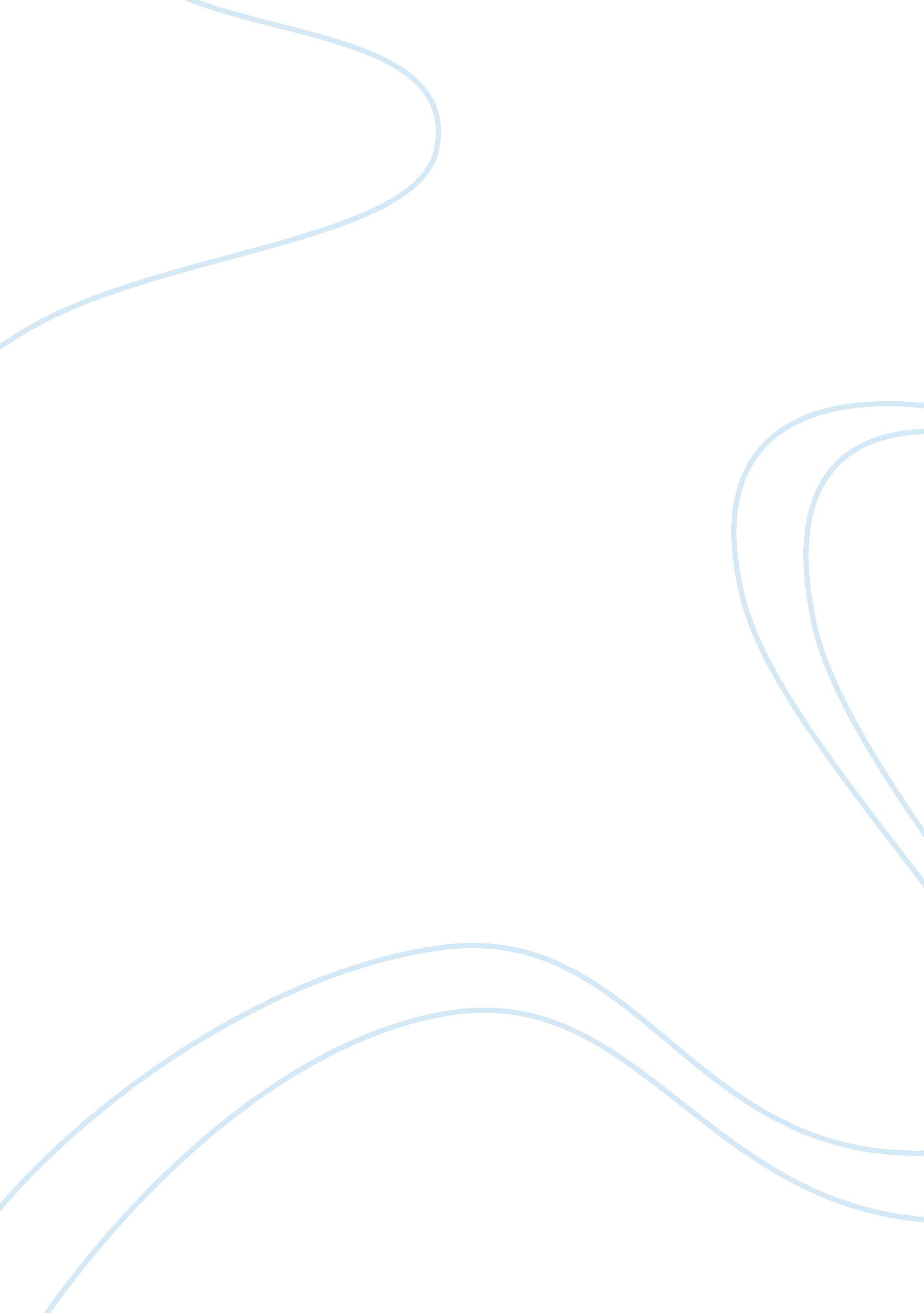 The grand challenge of quantum computing: bridging the capacity gapHealth & Medicine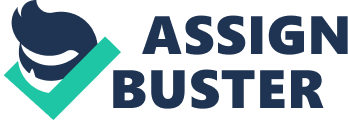 The fabrication and control of macroscopic artificial quantum structures, such as qubits ( Mooij et al., 1999 ; Nakamura et al., 1999 ; Friedman et al., 2000 ), qubit arrays ( Johnson et al., 2011 ; Barends et al., 2014 ), quantum annealers ( Boixo et al., 2013 ) and, recently, quantum metamaterials ( Macha et al., 2014 ), have witnessed significant progress over the last 15 years. This was a surprisingly quick evolution from theoretical musings to what can now be called quantum engineering [the observation of such phenomena even in a single superconducting device was considered a truly challenging task in 1980 ( Leggett, 1980 )]. And today, we stand at the point where existing theoretical and computational tools become inadequate for predicting, analyzing, and simulating the behavior of such structures, in which quantum superposition and entanglement play the key role ( Zagoskin et al., 2014 ). The long-known fundamental impossibility of simulating large enough quantum systems by classical means ( Feynman, 1982 ), unfortunately, manifests itself already at the level of systems containing as few as several hundreds of qubits. Such a system is still too small to be used as an efficient quantum simulator of comparable systems, but already too large for us to tell with certainty, using the existing classical tools, whether it behaves as a quantum system should ( Smolin and Smith, 2014 ). Furthermore, the complexity of already existing quantum processor prototypes confronts us with an engineering problem designing a reliable quantum device and testing its reliability. What is even worse, if there are fundamental corrections to the laws of quantum mechanics for large enough systems, we will be unable to discover them because of our inability to tell what exactly quantum mechanics would predict. Let us take the optimistic view that quantum computing is not fundamentally restricted by, for example, the size of a system capable of demonstrating quantum behavior ( Penrose, 1999 ). In this scenario, it would be possible to create quantum computing devices that will allow us to design and fabricate ever bigger and better quantum computers, as well as other macroscopic quantum devices, of a character and use of which we cannot even imagine at the moment. Alternatively, we may find fundamental limits to the applicability of quantum mechanics. Nevertheless, this can happen only if the gap between our current ability to characterize large quantum systems and the capacities of the smallest workable quantum computers is bridged. Bridging this capacity gap is thus the immediate grand challenge for the field: a challenge that must be met if we hope to make further progress in quantum computing and quantum engineering or if we hope to discover fundamentally new physics, or both. While it is impossible to efficiently simulate a large quantum system by classical means by directly solving the appropriate equations of motion, it is feasible that essential quantum properties of an ensemble of such systems will be reflected in certain higher-level, global characteristics. These properties should be insensitive to details of a particular instance, computable by classical tools and accessible to experimental investigation. This view of a system of qubits as a quantum many-body system should be amenable to the approaches that have proven to work very well in numerous applications in condensed matter physics and quantum statistical mechanics. Therefore, with such earlier breakthroughs in mind, the task at hand will be difficult yet not impossible, and more than worth the effort. Conflict of Interest Statement The author declares that the research was conducted in the absence of any commercial or financial relationships that could be construed as a potential conflict of interest. Acknowledgments I am grateful to J. Betouras, M. Everitt, A. Miranowicz, and J. H. Samson for stimulating discussions and helpful criticisms. References Barends, R., Kelly, J., Megrant, A., Veitia, A., Sank, D., Jeffrey, E., et al. (2014). Superconducting quantum circuits at the surface code threshold for fault tolerance. Nature 508, 500–503. doi: 10. 1038/nature13171 CrossRef Full Text | Google Scholar Boixo, S., Albash, T., Spedalieri, F., Chancellor, N., and Lidar, D. (2013). Experimental signature of programmable quantum annealing. Nat. Commun. 4, 2067. doi: 10. 1038/ncomms3067 Pubmed Abstract | Pubmed Full Text | CrossRef Full Text | Google Scholar Feynman, R. (1982). Simulating physics with computers. Int. J. Theor. Phys. 21, 467–488. doi: 10. 1007/BF02650179 CrossRef Full Text | Google Scholar Friedman, J., Patel, V., Chen, W., Tolpygo, S., and Lukens, J. (2000). Quantum superposition of distinct macroscopic states. Nature 406, 43–46. doi: 10. 1038/35017505 CrossRef Full Text | Google Scholar Johnson, M. W., Amin, M. H., Gildert, S., Lanting, T., Hamze, F., Dickson, N., et al. (2011). Quantum annealing with manufactured spins. Nature 473, 194–198. doi: 10. 1038/nature10012 CrossRef Full Text | Google Scholar Leggett, A. (1980). Macroscopic quantum systems and the quantum theory of measurement. Suppl. Prog. Theor. Phys. 69, 80. Google Scholar Macha, P., Oelsner, G., Reiner, J.-M., Marthaler, M., André, S., Schön, G., et al. (2014). Implementation of a quantum metamaterial using superconducting qubits. Nat. Commun. 5, 5146. doi: 10. 1038/ncomms6146 CrossRef Full Text | Google Scholar Mooij, J. E., Orlando, T. P., Levitov, L., Tian, L., van der Wal, C. H., and Lloyd, S. (1999). Josephson persistent-current qubit. Science 285, 1036–1039. doi: 10. 1126/science. 285. 5430. 1036 CrossRef Full Text | Google Scholar Nakamura, Y., Pashkin, Y., and Tsai, J. (1999). Coherent control of macroscopic quantum states in a single-Cooper-pair box. Nature 398, 786–788. doi: 10. 1038/19718 CrossRef Full Text | Google Scholar Penrose, R. (1999). The Emperor’s New Mind . Oxford: Oxford University Press. Google Scholar Smolin, J. A., and Smith, G. (2014). Classical signature of quantum annealing. Front. Phys. 2: 52. doi: 10. 3389/fphy. 2014. 00052 CrossRef Full Text | Google Scholar Zagoskin, A. M., Il’ichev, E., Grajcar, M., Betouras, J. J., and Nori, F. (2014). How to test the “ quantumness” of a quantum computer? Front. Phys. 2: 33. doi: 10. 3389/fphy. 2014. 00033 CrossRef Full Text | Google Scholar 